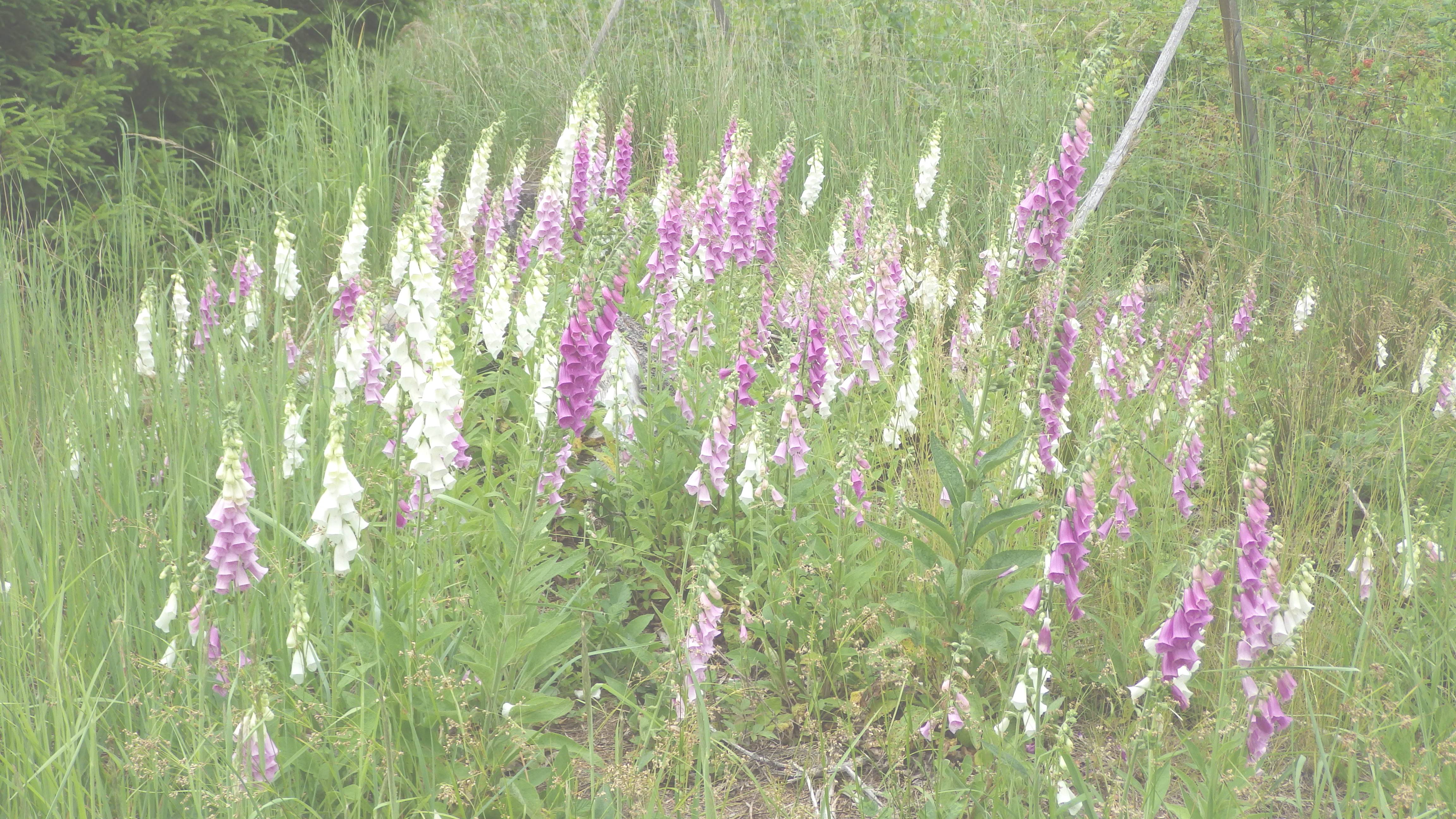 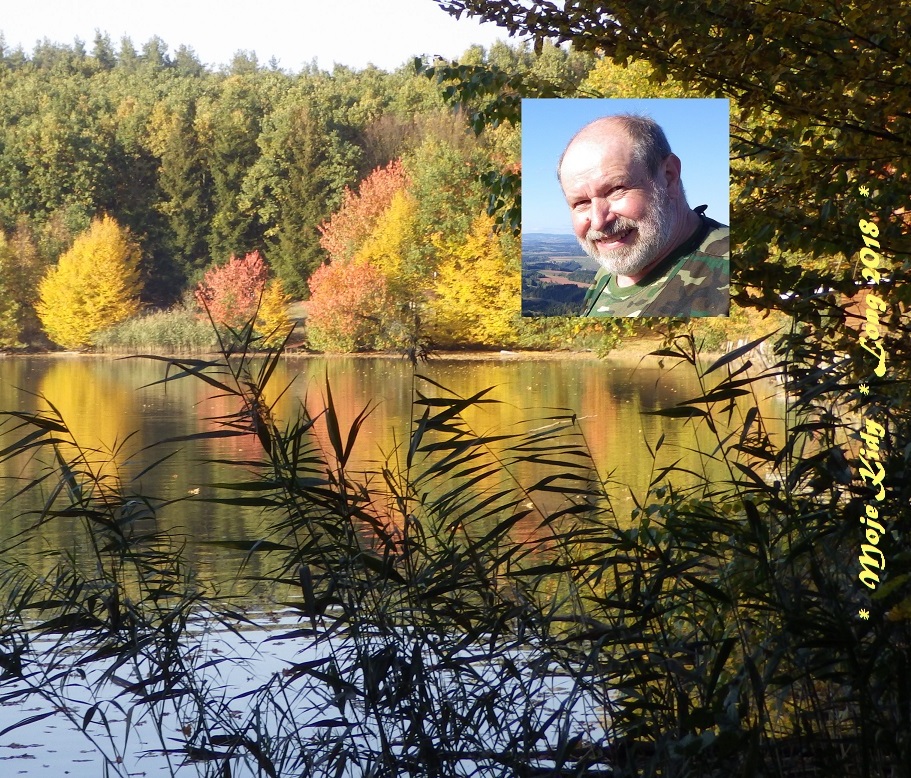 	Moje Kidy 2 – Long 201825	Žádám	1:48	39	Šanson	2:2526	Holka Nitroglycerin	1:56	40	Nejbohatší chudej	1:3127	Karbaníkův song	2:18	41	Zpětná vazba	2:1328	Jmelí	1:20	42	Karavana	3:0529	Hororový vozy	2:55	43	Majonéza	3:2630	Marcelo	2:17	44	Kanibalská	1:3531	Sen o monoklu	2:36	45	Prší, zas prší	2:5532	Nevím	1:47	46	Identifikace	2:1733	Adié lásko	2:30	47	Dopis na rozloučenou	2:0134	Bourák značky Dodge	2:55	48	Bílá postýlka	3:1335	Hraj, Joe	2:45	49	Že nejsi chic	2:1536	Special Blend of Buchanan	3:08	50	Čtvero zmůsobů …	2:4637 	Hraj, ó hraj	2:20	51	Hommage a m’sieu Pitaval	3:1038	Maděra	2:00 	Moje	Kidy 2Long 2018